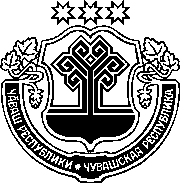 ЧӐВАШ РЕСПУБЛИКИНСАККУНӖЧӐваш Республикин"ЧӐваш Республикин патшалӐх символӖсем ҫинчен" саккунӖН 9 СТАТЙИНЕ улшӐну кӖртесси ҫинченЧӑваш Республикин Патшалӑх Канашӗ2019 ҫулхи чӳк уйӑхӗн 19-мӗшӗнчейышӑннӑ1 статья Чӑваш Республикин "Чӑваш Республикин патшалӑх символӗсем ҫинчен" 1997 ҫулхи утӑ уйӑхӗн 14-мӗшӗнчи 12 №-лӗ саккунӗн (Чӑваш Республикин Патшалӑх Канашӗн ведомоҫӗсем, 1997, 20 №; 2001, 40 №; 2003, 54 №; 2005, 65 №; 2009, 79 №; 2011, 91 №; 2012, 94 №; Чӑваш Республикин Саккунӗсен пуххи, 2013, 7 №; 2015, № 10) 9 статйин 21-мӗш пайне улшӑну кӗртес, ӑна ҫакӑн пек ҫырса хурас:"21. Граждансем, общество пӗрлешӗвӗсем, организацисем ҫак Саккунпа палӑртман ытти тӗслӗхсенче Чӑваш Республикин Патшалӑх ялавӗпе, Чӑваш Республикин Патшалӑх гербӗпе, ҫав шутра вӗсен ӳкерчӗкӗсемпе усӑ курма пултараҫҫӗ, енчен те ҫавнашкал усӑ курни Чӑваш Республикин Патшалӑх ялавӗнчен, Чӑваш Республикин Патшалӑх гербӗнчен мӑшкӑллани пулмасан.".2 статьяҪак Саккун ӑна официаллӑ йӗркепе пичетлесе кӑларнӑ кун хыҫҫӑн вунӑ кун иртсен вӑя кӗрет.Шупашкар хулиЧӑваш РеспубликинПуҫлӑхӗМ. Игнатьев